Young Adult ICCC Conference Schedule – Cherry Hill, NJMonday, July 1710:00a – Worship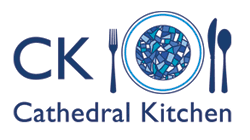 3:30p-5:30p – Cathedral Kitchen1514 Federal StreetCamden, NJ 081057:00p – Higher Grounds Coffee and Refreshments Hour 8:15p – Movie: To Save a LifeTuesday, July 1810:00a – Bible Study12:30p-4:00p – Philabundance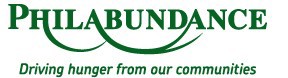 3616 South Galloway Street Philadelphia, PA 191487:00p – Worship 8:15p – EntertainmentWednesday, July 1910:00a – Bible Study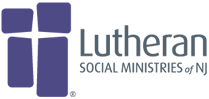 12:30p-2:30p – New Visions Homeless Day Shelter555B Atlantic Avenue Camden, NJ6:00p-7:00p – Sunday Breakfast Rescue Mission 302 N. 13th Street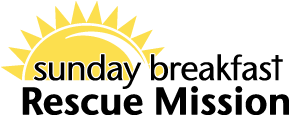 Philadelphia, PA 19107 7:00p – WorshipThursday, July 2011:00a – Worship1:00p – Philadelphia Sightseeing 6:30p – Annual Conference Banquet